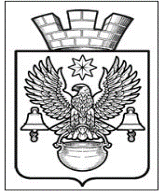 ПОСТАНОВЛЕНИЕАДМИНИСТРАЦИИ  КОТЕЛЬНИКОВСКОГО ГОРОДСКОГО ПОСЕЛЕНИЯ                 КОТЕЛЬНИКОВСКОГО МУНИЦИПАЛЬНОГО   РАЙОНА  ВОЛГОГРАДСКОЙ ОБЛАСТИОт 28.11.2017                                                 №1003О внесении изменений в Порядок,                                                                                 утвержденный постановлением администрации                                                     Котельниковского городского поселения от                                                                        31.10.2017г. № 898 «ОБ УТВЕРЖДЕНИИ ПОРЯДКА ПОДГОТОВКИ                                                                            ДОКУМЕНТАЦИИ ПО ПЛАНИРОВКЕ ТЕРРИТОРИИ,                                                           РАЗРАБАТЫВАЕМОЙ НА ОСНОВАНИИ РЕШЕНИЙАДМИНИСТРАЦИИ КОТЕЛЬНИКОВСКОГО ГОРОДСКОГО                                                           ПОСЕЛЕНИЯ КОТЕЛЬНИКОВСКОГО МУНИЦИПАЛЬНОГО                                                                   РАЙОНА ВОЛГОГРАДСКОЙ ОБЛАСТИ»         В целях устранения технической ошибки, допущенной в Порядке, утвержденном постановлением администрации Котельниковского городского поселения от 31.10.2017г. №898 «ОБ УТВЕРЖДЕНИИ ПОРЯДКА ПОДГОТОВКИ   ДОКУМЕНТАЦИИ ПО ПЛАНИРОВКЕ ТЕРРИТОРИИ,  РАЗРАБАТЫВАЕМОЙ НА ОСНОВАНИИ РЕШЕНИЙ  АДМИНИСТРАЦИИ КОТЕЛЬНИКОВСКОГО ГОРОДСКОГО  ПОСЕЛЕНИЯ  КОТЕЛЬНИКОВСКОГО МУНИЦИПАЛЬНОГО   РАЙОНА   ВОЛГОГРАДСКОЙ ОБЛАСТИ», руководствуясь Федеральным законом от 06.10.2003г. №131-ФЗ «Об общих принципах организации местного самоуправления в Российской Федерации», ст. 41-46 Градостроительного кодекса РФ, Уставом Котельниковского городского поселения, администрация Котельниковского городского поселенияПОСТАНОВЛЯЕТ:Порядок, утвержденный постановлением администрации Котельниковского городского поселения от 31.10.2017г. №898 «ОБ УТВЕРЖДЕНИИ ПОРЯДКА ПОДГОТОВКИ   ДОКУМЕНТАЦИИ ПО ПЛАНИРОВКЕ ТЕРРИТОРИИ,  РАЗРАБАТЫВАЕМОЙ НА ОСНОВАНИИ РЕШЕНИЙ  АДМИНИСТРАЦИИ КОТЕЛЬНИКОВСКОГО ГОРОДСКОГО  ПОСЕЛЕНИЯ  КОТЕЛЬНИКОВСКОГО МУНИЦИПАЛЬНОГО   РАЙОНА   ВОЛГОГРАДСКОЙ ОБЛАСТИ» читать в следующей редакции: «Утвержденпостановлениемадминистрации Котельниковского городского поселенияот 31.10.2017г. N 898ПОРЯДОКПОДГОТОВКИ ДОКУМЕНТАЦИИ ПО ПЛАНИРОВКЕ ТЕРРИТОРИИ,РАЗРАБАТЫВАЕМОЙ НА ОСНОВАНИИ РЕШЕНИЙ АДМИНИСТРАЦИИКОТЕЛЬНИКОВСКОГО ГОРОДСКОГО ПОСЕЛЕНИЯI. Общие положенияНастоящий Порядок разработан в соответствии со ст. 41 - 46 Градостроительного кодекса РФ с целью регулирования застройки территории Котельниковского городского поселения Котельниковского муниципального района Волгоградской области и применяется при принятии решений по подготовке и утверждению документации по планировке территории (далее - документация), разрабатываемой на основании решения администрации Котельниковского городского поселения Котельниковского муниципального района Волгоградской области (далее - администрация) по ее инициативе либо на основании предложений физических и юридических лиц.1.1. Подготовка документации по планировке территории осуществляется в целях обеспечения устойчивого развития территорий, в том числе выделения элементов планировочной структуры, установления границ земельных участков, установления границ зон планируемого размещения объектов капитального строительства.1.2. Подготовка документации по планировке территории в целях размещения объектов капитального строительства применительно к территории, в границах которой не предусматривается осуществление деятельности по комплексному и устойчивому развитию территории, не требуется, за исключением случаев, указанных в п.  1.3 настоящего Порядка.1.3. Подготовка документации по планировке территории в целях размещения объекта капитального строительства является обязательной в следующих случаях:1) необходимо изъятие земельных участков для государственных или муниципальных нужд в связи с размещением объекта капитального строительства федерального, регионального или местного значения;2) необходимы установление, изменение или отмена красных линий;3) необходимо образование земельных участков в случае, если в соответствии с земельным законодательством образование земельных участков осуществляется только в соответствии с проектом межевания территории;4) размещение объекта капитального строительства планируется на территориях двух и более муниципальных образований, имеющих общую границу (за исключением случая, если размещение такого объекта капитального строительства планируется осуществлять на землях или земельных участках, находящихся в государственной или муниципальной собственности, и для размещения такого объекта капитального строительства не требуются предоставление земельных участков, находящихся в государственной или муниципальной собственности, и установление сервитутов);5) планируются строительство, реконструкция линейного объекта (за исключением случая, если размещение линейного объекта планируется осуществлять на землях или земельных участках, находящихся в государственной или муниципальной собственности, и для размещения такого линейного объекта не требуются предоставление земельных участков, находящихся в государственной или муниципальной собственности, и установление сервитутов). Правительством Российской Федерации могут быть установлены иные случаи, при которых для строительства, реконструкции линейного объекта не требуется подготовка документации по планировке территории.1.4. Подготовка документации по планировке территории, осуществляется администрацией самостоятельно либо привлекаемыми ею на основании муниципального контракта, заключенного в соответствии с законодательством Российской Федерации о контрактной системе в сфере закупок товаров, работ, услуг для обеспечения государственных и муниципальных нужд, иными лицами, за исключением случаев предусмотренных частью 1.1. ст. 45 Градостроительного кодекса РФ. Подготовка документации по планировке территории, в том числе предусматривающей размещение объектов федерального значения, объектов регионального значения, объектов местного значения, может осуществляться физическими или юридическими лицами за счет их средств.II. Порядок принятия решения о подготовке документации по планировке территории2.1. Решение о подготовке документации по планировке территории применительно к территории Котельниковского городского поселения, за исключением случаев, указанных в частях 2 - 4.2 и 5.2 статьи 45 Градостроительного  Кодекса РФ, принимается администрацией Котельниковского городского поселения, по инициативе администрации Котельниковского городского поселения либо на основании предложений физических или юридических лиц о подготовке документации по планировке территории. В случае подготовки документации по планировке территории заинтересованными лицами, указанными в части 1.1 статьи 45 Градостроительного Кодекса, принятие администрацией Котельниковского городского поселения, решения о подготовке документации по планировке территории не требуется.2.2. Указанное в п. 2.1 настоящего раздела решение подлежит опубликованию в порядке, установленном для официального опубликования муниципальных правовых актов, иной официальной информации, в течение трех дней со дня принятия такого решения и размещается на официальном сайте Котельниковского городского поселения в сети интернет.2.3. Со дня опубликования решения о подготовке документации по планировке территории физические или юридические лица вправе представить в администрацию Котельниковского городского поселения свои предложения о порядке, сроках подготовки и содержании документации по планировке территории.2.3.1. Заинтересованные лица, указанные в части 1.1 статьи 45 Градостроительного Кодекса РФ, осуществляют подготовку документации по планировке территории в соответствии с требованиями, указанными в части 10 статьи 45 Градостроительного  Кодекса РФ, и направляют ее для утверждения в администрацию Котельниковского городского поселения.2.4. Администрация Котельниковского городского поселения осуществляет проверку документации по планировке территории на соответствие требованиям, установленным частью 10 статьи 45 Градостроительного Кодекса РФ. По результатам проверки администрация Котельниковского городского поселения принимает соответствующее решение о направлении документации по планировке территории главе Котельниковского городского поселения, или об отклонении такой документации и о направлении ее на доработку.2.5. Проекты планировки территории и проекты межевания территории, решение об утверждении которых принимается в соответствии с Градостроительным Кодексом РФ администрация Котельниковского городского поселения до их утверждения подлежат обязательному рассмотрению на публичных слушаниях.2.5.1. Публичные слушания по проекту планировки территории и проекту межевания территории не проводятся, если они подготовлены в отношении:1) территории, в границах которой в соответствии с правилами землепользования и застройки предусматривается осуществление деятельности по комплексному и устойчивому развитию территории;2) территории в границах земельного участка, предоставленного некоммерческой организации, созданной гражданами, для ведения садоводства, огородничества, дачного хозяйства или для ведения дачного хозяйства иному юридическому лицу;3) территории для размещения линейных объектов в границах земель лесного фонда.2.6. Документация по планировке территории, подготовленная применительно к землям лесного фонда, до ее утверждения подлежит согласованию с органами государственной власти, осуществляющими предоставление лесных участков в границах земель лесного фонда.2.7. Порядок организации и проведения публичных слушаний по проекту планировки территории и проекту межевания территории определяется уставом Котельниковского городского поселения и (или) нормативными правовыми актами представительного органа Котельниковского городского поселения с учетом положений настоящего пункта.2.8. В целях соблюдения права человека на благоприятные условия жизнедеятельности, прав и законных интересов правообладателей земельных участков и объектов капитального строительства публичные слушания по проекту планировки территории и проекту межевания территории проводятся с участием граждан, проживающих на территории, применительно к которой осуществляется подготовка проекта ее планировки и проекта ее межевания, правообладателей земельных участков и объектов капитального строительства, расположенных на указанной территории, лиц, законные интересы которых могут быть нарушены в связи с реализацией таких проектов.2.9. При проведении публичных слушаний по проекту планировки территории и проекту межевания территории всем заинтересованным лицам должны быть обеспечены равные возможности для выражения своего мнения.2.10. Участники публичных слушаний по проекту планировки территории и проекту межевания территории вправе представить в уполномоченные органы Котельниковского городского  поселения по проведению публичных слушаний, свои предложения и замечания, касающиеся проекта планировки территории или проекта межевания территории, для включения их в протокол публичных слушаний.2.11. Заключение о результатах публичных слушаний по проекту планировки территории и проекту межевания территории подлежит опубликованию в порядке, установленном для официального опубликования муниципальных правовых актов, иной официальной информации, и размещается на официальном сайте Котельниковского городского поселения в сети интернет. 2.12. Срок проведения публичных слушаний со дня оповещения жителей Котельниковского городского поселения о времени и месте их проведения до дня опубликования заключения о результатах публичных слушаний определяется уставом Котельниковского городского поселения и (или) нормативными правовыми актами представительного органа Котельниковского городского поселения и не может быть менее одного месяца и более трех месяцев.2.13. Администрация Котельниковского поселения направляет соответственно главе Котельниковского городского поселения, подготовленную документацию по планировке территории, протокол публичных слушаний по проекту планировки территории и проекту межевания территории и заключение о результатах публичных слушаний не позднее чем через пятнадцать дней со дня проведения публичных слушаний.2. 14. Глава Котельниковского городского поселения с учетом протокола публичных слушаний по проекту планировки территории и проекту межевания территории и заключения о результатах публичных слушаний принимает решение об утверждении документации по планировке территории или об отклонении такой документации и о направлении ее в администрацию Котельниковского городского поселения на доработку с учетом указанных протокола и заключения.2.14.1. Основанием для отклонения документации по планировке территории, подготовленной лицами, указанными в части 1.1 статьи 45 Градостроительного Кодекса РФ, и направления ее на доработку является несоответствие такой документации требованиям, указанным в части 10 статьи 45 Градостроительного Кодекса РФ. В иных случаях отклонение представленной такими лицами документации по планировке территории не допускается.2. 15. Утвержденная документация по планировке территории (проекты планировки территории и проекты межевания территории) подлежит опубликованию в порядке, установленном для официального опубликования муниципальных правовых актов, иной официальной информации, в течение семи дней со дня утверждения указанной документации и размещается на официальном сайте Котельниковского городского поселения.2.16. Органы государственной власти Российской Федерации, органы государственной власти субъектов Российской Федерации, орган местного самоуправления, физические и юридические лица вправе оспорить в судебном порядке документацию по планировке территории.»2.    Настоящее постановление вступает в силу со дня подписания.Глава Котельниковского городского поселения                                                                                        А. Л. Федоров